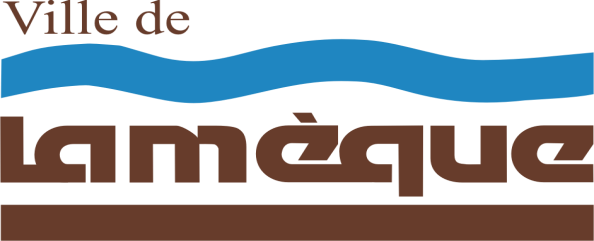 Réunion ordinaire publique du conseil municipal de la Ville de Lamèque tenue à l’Hôtel de Ville, le mercredi 24 octobre 2018 à 19 h sous la présidence du maire Jules Haché.								Ordre du jour1.	Ouverture de la réunion2.	Relevé des présences3.	Adoption de l’ordre du jour4.	Déclaration des conflits d’intérêts5.	Adoption des procès-verbaux précédents	5.1	 Réunion ordinaire publique du 19 septembre 20186.	Suivi du procès-verbal7.	Suivi des dossiers7.1	Résolution du Conseil concernant la publication des avis en vertu du paragraphe    		111(1) de la Loi sur l’urbanisme8.	Affaires nouvelles	8.1 	Adhésion à la démarche MADA/CADA8.2 	Prolongation du Financement intérimaire – Station de relèvement #1, #4 et             	traitement UV8.3 	Prolongation du Financement intérimaire – Camion incendie8.4 	Prolongation du Financement intérimaire – Génératrice9. 	Correspondances reçues et envoyées9.1 	Radiothon Richelieu 2018	9.2 	Banquet - 50e anniversaires du Club Richelieu9.3 	MACS-AGA9.4 	Centre de Bénévolat de la Péninsule Acadienne Inc.9.5 	FIDA10.	Rapport des conseiller(ère)s11.	Levée de la réunion.Dave BrownDirecteur général